Publicado en Madrid el 01/06/2017 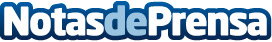 La franquicia de marketing digital SERSEO busca nuevos consultores asociados en LatinoaméricaLa gran oportunidad del marketing digital lowcost para las pequeñas empresas es evidente en todo el mundo, pero en Latinoamérica está siendo una revolución y una oportunidad para emprendedores y apasionados del sector gracias a modelos de negocio que está suponiendo una nueva forma de autoempleo y emprendimientoDatos de contacto:Departamento de Comunicación SERSEO Inbound Marketing902737499Nota de prensa publicada en: https://www.notasdeprensa.es/la-franquicia-de-marketing-digital-serseo_1 Categorias: Internacional Franquicias Marketing Emprendedores E-Commerce http://www.notasdeprensa.es